№ п/пНаименование товараЕд. изм.Кол-воТехнические, функциональные характеристикиТехнические, функциональные характеристики№ п/пНаименование товараЕд. изм.Кол-воПоказатель (наименование комплектующего, технического параметра и т.п.)Описание, значение1.Домик №16ДОМ-16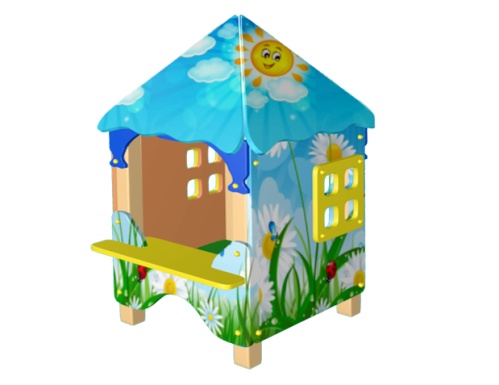 шт.11.Домик №16ДОМ-16шт.1Высота  (мм) 17001.Домик №16ДОМ-16шт.1Длина  (мм)15001.Домик №16ДОМ-16шт.1Ширина  (мм)15001.Домик №16ДОМ-16шт.1Высота площадок (мм)1501.Домик №16ДОМ-16шт.1Применяемые материалы Применяемые материалы 1.Домик №16ДОМ-16шт.1СтолбыВ кол-ве 4 шт.Столб изготовлен из клееного деревянного бруса, сечением 100х100 мм и имеющими скругленный профиль с канавкой посередине. Снизу столбы оканчиваться металлическими  подпятниками выполненным из листовой стали толщиной 3мм и профильной трубы диаметром 40х40мм и толщиной стенки 1.5мм, подпятник заканчиваться монтажным фланцем, выполненным из стали толщиной 3мм, которые бетонируются в землю.1.Домик №16ДОМ-16шт.1Крыша четырехскатнаяВ кол-ве 1 шт. Скаты выполнены из влагостойкой ламинированной фанеры марки ФОФ сорт 2/2 и толщиной 18мм, с  декоративной наклейкой в виде "Солнечного неба"  скрепляются между собой на оцинкованные уголки 50х50х2мм.1.Домик №16ДОМ-16шт.1Боковые стенки с окошкамиВ кол-ве 2 шт.,  выполнены из влагостойкой ламинированной фанеры толщиной 18мм., с декоративной наклейкой в виде " Ромашкового поля".1.Домик №16ДОМ-16шт.1Скамья с ребром жесткости посерединеВ кол-ве 3шт. выполнена из влагостойкой  ламинированной  фанеры марки ФОФ сорт 2/2 толщиной 18 мм. с покраской полиуретановой краской.1.Домик №16ДОМ-16шт.1Декоративная  арка В кол-ве 2шт., выполнена из влагостойкой ламинированной фанеры, толщиной 18мм с покраской полиуретановой краской.1.Домик №16ДОМ-16шт.1МатериалыКлееный деревянный брус  выполнен из сосновой древесины, подвергнуты специальной обработке и сушке до мебельной влажности 7-10%, тщательно отшлифованы со всех сторон и покрашены в заводских условиях. Влагостойкая ламинированная фанера марки ФОФ сорт 2/2, все торцы закругленные, радиус 20мм, ГОСТ Р 52169-2012 Детали из фанеры имеют полиакрилатное покрытие, специально предназначенно для применения на детских площадках, стойкой к сложным погодным условиям, истиранию, устойчивой к воздействию ультрафиолета и влаги. Металл покрашен полимерной порошковой краской. Заглушки пластиковые, цветные. Все метизы оцинкованы.